نموذج زيادة راتب doc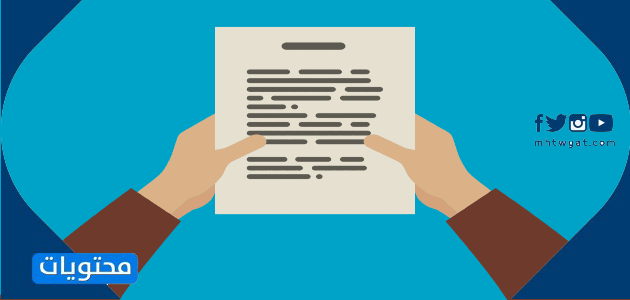 النموذج الأول:إلى السيد الفاضل/ ـــــــــــــــــــ مدير مؤسسة ــــــــــــــــــــ
تحية طيبة، أما بعد …
أتقدم إلى معاليكم بهذا الطلب من أجل السماح بالموافقة على رفع قيمة الراتب الشهري التي أتقاضها شهريًا وهي ـــــــ إلى ـــــــــــــ ريال سعودي، حيث إنني أعمل لديكم في المؤسسة منذ تاريخ ــــــــــ لعام ـــــــــــــ في وظيفة ـــــــــــــــــ، ولم أدخر وقتًا أو جهدًا من أجل دفع مسيرة العمل إلى الأمام دائمًا؛ غير إن تلك هي المرَّة الأولى التي أطلب بها زيادة في الراتب، وذلك نظرًا لما أعانيه وأسرتي من زيادة كبيرة وغلاء في أسعار كافة متطلبات الحياة الضرورية، لذلك؛ كُلِّي أمل في موافقة سيادتكم على هذا الطلب، وتفضلوا بقبول وافر الاحترام والقدير.
مرسل الخطاب: ـــــــــــــــــــــــــ الموظف في مهنة ــــــــــــــــــــ قسم ــــــــــــــــــــــــــــ
رَقْم الهاتف الجوال: ــــــــــــــــــــــــ، عنوان البريد الإلكتروني: ـــــــــــــــــــــــــــــــــــ
التوقيع: ـــــــــــــــــــــــــالنموذج الثاني:إلى السيد الموقر/ ـــــــــــــــــــــــ رئيس مجلس إدارة مؤسسة ــــــــــــــــــــــــ
السلام عليكم ورحمة الله وبركاته، وبعد
أتقدم إليك سيدي الفاضل بهذا الخطاب وأطمع في أن أجد الموافقة والقبول لديكم على هذا الطلب؛ حيث إنني أعمل في المؤسسة الكريمة منذ أكثر من خمس سنوات وتحديدًا منذ تاريخ ـــــــــــــــــــ وحتى الآن، وذلك في وظيفة ــــــــــــــــــ، وطوال هذه المدّة تمكنت من تحقيق درجة النجاح المطلوبة التي كانت تهدف إليها الشركة على أكمل وجه، ومع ذلك لم يكن لدي النَّظْرَة المادية للأمور ولم أطلب الحصول على أي زيادة في راتبي على الإطلاق طوال مدة عملي معكم؛ إلا إنني في المدّة الأخيرة وسبب غلاء الأسعار المُبالغ به وسكني في وحدة سكنية إيجارية لم أعد متمكنًا من توفير متطلبات وضروريات الحياة الأساسية لزوجتي وأبنائي ووالدتي التي تقطن معي، لذلك أطلب منكم الموافقة على رفع قيمة راتبي الحالي الذي تبلغ قيمته ــــــــــــــــــــــ ريال سعودي إلى القيمة التي ترون إنني أستحقها في تقديركم، وتفضلوا بقبول كل التقدير والاحترام.
مرسل الطلب: ـــــــــــــــــــــ
رَقَم الجوال: ـــــــــــــــــــــــــ
التوقيع: ـــــــــــــــــــــــــــــــالنموذج الثالث:تحريرًا في تاريخ يوم ـــــــــــــــــــــ
إلى السيد صاحب مؤسسة ـــــــــــــــــــــــــــــ
أتقدم إليكم بتحية طيبة، وبعد ـــــــــــــــــــ
فإنني أرجو من سيادتكم الموافقة على منحي علاوة شهرية في راتبي؛ لكي تزيد قيمة راتبي من ــــــــــــ ريال سعودي إلى ـــــــــــــــــ ريال سعودي، حيث إن طلبي هذا لم يأت من فراغ؛ وإنما نظرًا إلى إنني أصبحت العائل الوحيد لأسرتي المكونة من أم وخمسة إخوة بعد وفاة والدي ـ رحمه الله.
غير إنني سيدي الفاضل قد حصلت طوال مدة عملي في المؤسسة والتي بدأت منذ عام ـــــــــــــــــــ وحتى الآن على العديد من شهادات التقدير وموظف الشهر والموظف المثالي أيضًا؛ نظرًا إلى حرصي الدائم على بذل كامل طاقتي ومجهودي في سبيل نجاح المؤسسة، ومع ذلك لم يتبادر إلى ذهني أن اطلب زيادة مالية إلّا بعد أن حدثت الظروف الأخيرة التي قد تم توضيحها أعلاه، وتفضلوا سيادتكم بقبول كل الاحترام والحب.
المرسل ـــــــــــــــــــــــــــــ الموظف في قسم ـــــــــــــــــــــــ رَقْم الجوال: ـــــــــــــــــــــــــــــــــــ
الإمضاء: ــــــــــــــــــــــــــــــــــــــــالنموذج الرابع:إلى معالي السيد المدير العام/ ـــــــــــــــــــــــــ في شركة ـــــــــــــــــــــــــــــــ
سلام الله تعالى عليكم ورحمته وبركاته، أما بعد ــــــــــــــــــ
أُرسل إلى سيادتكم هذا الطلب من أجل زيادة قيمة راتبي الشهري من ــــــــــــ إلى ــــــــــــــ وأطمع في كرمكم المعهود دائمًا في الموافقة على هذا الطلب، حيث إنني منذ التحاقي بالعمل وحتى وقتنا هذا لم أدخر وقتًا ولا جُهدًا في سبيل تحقيق النجاح والصالح العام للمؤسسة، ولم أرسل بأي طلبات زيادة راتب مُسبقًا، ولكن ارتفاع الأسعار وغلاء المعيشة هو السبب الأساسي في إرسال هذا الطلب، مع الإشارة إلى استمراري في بذلي وعطائي للمؤسسة ولعملي بها وإن لم تتم الموافقة على طلبي، وتفضلوا بقبول كل حبي واحترامي.
المرسل:
القسم:
التوقيع: